          					CURRICULUM VITAEPERSONAL DETAILS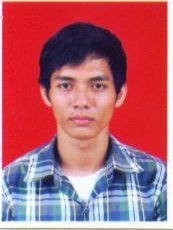 Name			: Cati Nugraha BilangunaDate of Birth		: March 2nd , 1991Status			: In a relationshipReligion		: MoslemTelephone		: 0838 7385 4919Address		: Jl. Jatayu No. 99			  Gandaria - Jakarta SelatanEmail			: catinugraha@hotmail.comOBJECTIVEChallenging position where there are opportunities for professional growth and increasing responsibilities, which will also allow me to utilize and enhance my education.FORMAL2010 – Present		: Faculty of Social Science and Politics  International Relations Studies  University of Prof. Dr. Moestopo (Beragama) Jakarta2007 – 2009			: SMA Darul Ma’arif, Jakarta Selatan2005 – 2007			: SMP Tarakanita 3 Kemandoran, Jakarta Selatan2004 – 2005			: SDK Tarakanita 3 Kemandoran , Jakarta Selatan1999 – 2004       		: SDN 07 Pagi, Jakarta SelatanSKILLSAble to work as team and individuallyEasy going character and organized on time managementAble to Speak EnglishAble to work with PC Windows and MacFamiliar and able to work with SLR CameraFamiliar and able to work with Microsoft Word DocumentFamiliar and able to work with Microsoft ExcelEXPERIENCE2012	Staff of social events, Prof. Dr. Moestopo (Beragama) University. 2011	Staff of Mentor on International Relation Course, Prof.Dr. Moestopo (Beragama) University.2010	Participant of Basic Training Organization, Prof.Dr. Moestopo (Beragama) University.To Whom It May Concern,I would be glad if you could consider my qualifications, for Crew in Your Company.My name is Cati Nugraha Bilanguna; I am 23 years old and In a relationship. Currently 8th Semester study International Relations in University of Prof. Dr. Moestopo with 3.01 GPA.I am a hard working person and enjoy working as a team. I also have excellent health, high self motivation, initiative, creative and able to work under pressure either as an individual or a team player.  In additional I am able to operate computers for PC Windows also Mac and speaking English. I shall be pleased to provide any further information you may need and hope may be given the opportunity of an interview. Yours Sincerely,Cati Nugraha Bilanguna